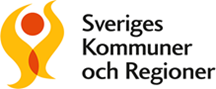 2024-03-06Underlag för delegationsordning – beslut enligt lagen om placering av barn i skyddat boende Beslut om delegationsordning fattas av nämnden utifrån det underlag som förvaltningen har tagit fram. SKR:s underlag kan utgöra grund när kommuner tar fram en delegationsordning, men behöver anpassas till lokala förhållanden. Underlaget kan komma att justeras.BeslutLagrumDelegat/ särskilt förordnandeKommentarAnsökan om skyddat boende3 kap. 3 §Utskott10 kap. 4 § SoLBeslut om omedelbar insats i form av skyddat boende4 kap. 1 § första stycketUtskottOm nämndens beslut inte kan avvaktas  Socialnämndens ordförande/ annan ledamot som nämnden utsett10 kap. 4 § SoL4 kap. 1 § andra stycketAnsökan om förlängd tid för ansökan4 kap. 6 § andra stycketValfri delegat 6 kap. 37 § KLBeslut om att omedelbar insats i form av skyddat boende ska upphöra4 kap. 8 §Valfri delegatAlternativt socialnämnd6 kap. 37 § KL 6 kap. 38 § första stycket 3 KLBeslut om var barnet ska placeras och hur insatsen i övrigt ska genomföras5 kap. 1 §UtskottOm nämndens beslut inte kan avvaktas  Socialnämndens ordförande/ annan ledamot som nämnden utsett10 kap. 4 § SoL5 kap. 1 § andra stycketÖvervägande om insatsen ska fortsätta5 kap. 3 §Utskott10 kap. 4 § SoLBeslut om hemlighållande av vistelseort5 kap. 4 § första stycket 1SocialnämndOm nämndens beslut inte kan avvaktas  Socialnämndens ordförande/ annan ledamot som nämnden utsett6 kap. 38 § första stycket 3 KL5 kap. 5 § lag om placering av barn i skyddat boendeBeslut om umgängesbegränsning5 kap. 4 § första stycket 2SocialnämndOm nämndens beslut inte kan avvaktas  Socialnämndens ordförande/ annan ledamot som nämnden utsett6 kap. 38 § första stycket 3 KL5 kap. 5 § lag om placering av barn i skyddat boendeÖvervägande om fortsatt hemlighållande av vistelseort eller umgängesbegränsning5 kap. 6 §Utskott10 kap. 4 § SoLAvvisande av framställning från vårdnadshavare om att beslut om hemlighållande av vistelseort eller umgängesbegränsning ska upphöra5 kap. 7 §Valfri delegat6 kap. 37 § KLBeslut om upphörande av insats7 kap. 1 § första stycketUtskott10 kap 4 § SoLAvvisande av framställning från vårdnadshavare om att insats enligt 3 kap. ska upphöra7 kap. 2 §Valfri delegat6 kap. 37 § KLPolishandräckning för att genomföra beslut om skyddat boende eller om en omedelbar sådan insats8 kap. 7 §UtskottAlternativt ledamot eller tjänsteman som nämnden har utsett10 kap. 4 § SoL8 kap. 7 §